Título aquiNome do Autor 1Nome do Autor 2 Resumo: Xxxxx zzzzzz ccccccc xxxxx zzzzzzzz ccccccccc xxxxxxxx zzzzzzz xxxxxxx ccccccc zzzzzz. Cccccc xxxxxx zzzzzz ccccccccc xxxxxxxx zzzzzzz xxxxxxx ccccccc zzzzzz ccccccccc xxxxxxxx zzzzzzz xxxxxxx ccccccc zzzzzz. Zzzzzz ccccccccc xxxx xxxx zzzzzzz xxxxxxx ccccccc zzzzzz. Xxxxxxx ccccccccc xxxxxxxx zzzzzzz xxxxxxx ccccccc zzzzzz ccccccccc xxxxxxxx zzzzzzz ccccccccc xxxxxxxx zzzzzzz xxxxxxx ccccccc zzzzzz. Cccc ccccccccc xxxxxxxx zzzzzzz xxxxxxx ccccccc zzzzzz ccccccccc xxxxxxxx zzzzzzz xxxxxxx ccccccc zzzzzz. Xxxxx zzzzzz ccccccc xxxxx zzzzzzzz ccccccccc xxxxxxxx zzzzzzz xxxxxxx ccccccc zzzzzz. Cccccc xxxxxx zzzzzz ccccccccc xxxxxxxx zzzzzzz xxxxxxx ccccccc zzzzzz ccccccccc xxxxxxxx zzzzzzz xxxxxxx ccccccc zzzzzz. Zzzzzz ccccccccc xxxx xxxx zzzzzzz xxxxxxx ccccccc zzzzzz. Xxxxxxx ccccccccc xxxxxxxx zzzzzzz xxxxxxx ccccccc zzzzzz ccccccccc xxxxxxxx zzzzzzz ccccccccc xxxxxxxx zzzzzzz xxxxxxx ccccccc zzzzzz. Cccc ccccccccc xxxxxxxx zzzzzzz xxxxxxx ccccccc zzzzzz ccccccccc xxxxxxxx zzzzzzz xxxxxxx ccccccc zzzzzz. Xxxxx zzzzzz ccccccc xxxxx zzzzzzzz ccccccccc xxxxxxxx zzzzzzz xxxxxxx ccccccc zzzzzz. Cccccc xxxxxx zzzzzz ccccccccc xxxxxxxx zzzzzzz xxxxxxx ccccccc zzzzzz ccccccccc xxxxxxxx zzzzzzz xxxxxxx ccccccc zzzzzz. Zzzzzz ccccccccc xxxx xxxx zzzzzzz xxxxxxx ccccccc zzzzzz. Xxxxxxx ccccccccc xxxxxxxx zzzzzzz xxxxxxx ccccccc zzzzzz ccccccccc xxxxxxxx zzzzzzz ccccccccc xxxxxxxx zzzzzzz xxxxxxx ccccccc zzzzzz. Cccc ccccccccc xxxxxxxx zzzzzzz xxxxxxx ccccccc zzzzzz ccccccccc xxxxxxxx zzzzzzz xxxxxxx ccccccc zzzzzz. Cccccc xxxxxx zzzzzz ccccccccc xxxxxxxx zzzzzzz xxxxxxx ccccccc zzzzzz ccccccccc xxxxxxxx zzzzzzz xxxxxxx ccccccc zzzzzz. Zzzzzz ccccccccc xxxx xxxx zzzzzzz xxxxxxx ccccccc zzzzzz. Xxxxxxx ccccccccc xxxxxxxx zzzzzzz xxxxxxx ccccccc zzzzzz ccccccccc xxxxxxxx zzzzzzz ccccccccc xxxxxxxx zzzzzzz xxxxxxx ccccccc zzzzzz. Cccc ccccccccc xxxxxxxx zzzzzzz xxxxxxx ccccccc zzzzzz ccccccccc xxxxxxxx zzzzzzz xxxxxxx ccccccc zzzzzz.Palavras-chave: xxxxx; xxxxxx; xxxxx.Introdução	Xxxxx zzzzzz ccccccc xxxxx zzzzzzzz ccccccccc xxxxxxxx zzzzzzz xxxxxxx ccccccc zzzzzz. Cccccc xxxxxx zzzzzz ccccccccc xxxxxxxx zzzzzzz xxxxxxx ccccccc zzzzzz ccccccccc xxxxxxxx zzzzzzz xxxxxxx ccccccc zzzzzz. Zzzzzz ccccccccc xxxx xxxx zzzzzzz xxxxxxx ccccccc zzzzzz. Xxxxxxx ccccccccc xxxxxxxx zzzzzzz xxxxxxx ccccccc zzzzzz ccccccccc xxxxxxxx zzzzzzz ccccccccc xxxxxxxx zzzzzzz xxxxxxx ccccccc zzzzzz. Cccc ccccccccc xxxxxxxx zzzzzzz xxxxxxx ccccccc zzzzzz ccccccccc xxxxxxxx zzzzzzz xxxxxxx ccccccc zzzzzz. Xxxxx zzzzzz ccccccc xxxxx zzzzzzzz ccccccccc xxxxxxxx zzzzzzz xxxxxxx ccccccc zzzzzz. Cccccc xxxxxx zzzzzz ccccccccc xxxxxxxx zzzzzzz xxxxxxx ccccccc zzzzzz ccccccccc xxxxxxxx zzzzzzz xxxxxxx ccccccc zzzzzz. Zzzzzz ccccccccc xxxx xxxx zzzzzzz xxxxxxx ccccccc zzzzzz. Xxxxxxx ccccccccc xxxxxxxx zzzzzzz xxxxxxx ccccccc zzzzzz ccccccccc xxxxxxxx zzzzzzz ccccccccc xxxxxxxx zzzzzzz xxxxxxx ccccccc zzzzzz. Cccc ccccccccc xxxxxxxx zzzzzzz xxxxxxx ccccccc zzzzzz ccccccccc xxxxxxxx zzzzzzz xxxxxxx ccccccc zzzzzz. Xxxxx zzzzzz ccccccc xxxxx zzzzzzzz ccccccccc xxxxxxxx zzzzzzz xxxxxxx ccccccc zzzzzz. Cccccc xxxxxx zzzzzz ccccccccc xxxxxxxx zzzzzzz xxxxxxx ccccccc zzzzzz ccccccccc xxxxxxxx zzzzzzz xxxxxxx ccccccc zzzzzz. Zzzzzz ccccccccc xxxx xxxx zzzzzzz xxxxxxx ccccccc zzzzzz. Xxxxxxx ccccccccc xxxxxxxx zzzzzzz xxxxxxx ccccccc zzzzzz ccccccccc xxxxxxxx zzzzzzz ccccccccc xxxxxxxx zzzzzzz xxxxxxx ccccccc zzzzzz. Cccc ccccccccc xxxxxxxx zzzzzzz xxxxxxx ccccccc zzzzzz ccccccccc xxxxxxxx zzzzzzz xxxxxxx ccccccc zzzzzz. Cccccc xxxxxx zzzzzz ccccccccc xxxxxxxx zzzzzzz xxxxxxx ccccccc zzzzzz ccccccccc xxxxxxxx zzzzzzz xxxxxxx ccccccc zzzzzz. Cccccc xxxxxx zzzzzz ccccccccc xxxxxxxx zzzzzzz xxxxxxx ccccccc zzzzzz ccccccccc xxxxxxxx zzzzzzz xxxxxxx ccccccc zzzzzz. Zzzzzz ccccccccc xxxx xxxx zzzzzzz xxxxxxx ccccccc zzzzzz. Xxxxxxx ccccccccc xxxxxxxx zzzzzzz xxxxxxx ccccccc zzzzzz ccccccccc xxxxxxxx zzzzzzz ccccccccc xxxxxxxx zzzzzzz xxxxxxx ccccccc zzzzzz. Cccc ccccccccc xxxxxxxx zzzzzzz xxxxxxx ccccccc zzzzzz ccccccccc xxxxxxxx zzzzzzz xxxxxxx ccccccc zzzzzz. Xxxxx zzzzzz ccccccc xxxxx zzzzzzzz ccccccccc xxxxxxxx zzzzzzz xxxxxxx ccccccc zzzzzz. Cccccc xxxxxx zzzzzz ccccccccc xxxxxxxx zzzzzzz xxxxxxx ccccccc zzzzzz ccccccccc xxxxxxxx zzzzzzz xxxxxxx ccccccc zzzzzz. Título xxxxxxxxxxxx nnnnnnnnnnnnZzzzzz ccccccccc xxxx xxxx zzzzzzz xxxxxxx ccccccc zzzzzz. Xxxxxxx ccccccccc xxxxxxxx zzzzzzz xxxxxxx ccccccc zzzzzz ccccccccc xxxxxxxx zzzzzzz ccccccccc xxxxxxxx zzzzzzz xxxxxxx ccccccc zzzzzz. Cccc ccccccccc xxxxxxxx zzzzzzz xxxxxxx ccccccc zzzzzz ccccccccc xxxxxxxx zzzzzzz xxxxxxx ccccccc zzzzzz. Cccccc xxxxxx zzzzzz ccccccccc xxxxxxxx zzzzzzz xxxxxxx ccccccc zzzzzz ccccccccc xxxxxxxx zzzzzzz xxxxxxx ccccccc zzzzzz. Zzzzzz ccccccccc xxxx xxxx zzzzzzz xxxxxxx ccccccc zzzzzz. Segue abaixo exemplo de citação direta com mais de três linhas:o texto metafórico pode ser um ótimo exercício para desenvolver monitoria e estratégias de busca de coerência. A monitoria, observando os padrões textuais, deveria ser uma forma de desenvolver a consciência de que o próprio texto pode propor soluções aos problemas e ao mesmo tempo restringir a interpretação possível. (GRIMM-CABRAL, 2000, p.68)Cccc ccccccccc xxxxxxxx zzzzzzz xxxxxxx ccccccc zzzzzz ccccccccc xxxxxxxx zzzzzzz xxxxxxx ccccccc zzzzzz. Xxxxx zzzzzz ccccccc xxxxx zzzzzzzz ccccccccc xxxxxxxx zzzzzzz xxxxxxx ccccccc zzzzzz. Cccccc xxxxxx zzzzzz ccccccccc xxxxxxxx zzzzzzz xxxxxxx ccccccc zzzzzz ccccccccc xxxxxxxx zzzzzzz xxxxxxx ccccccc zzzzzz. Cccc ccccccccc xxxxxxxx zzzzzzz xxxxxxx ccccccc zzzzzz ccccccccc xxxxxxxx zzzzzzz xxxxxxx ccccccc zzzzzz. Xxxxx zzzzzz ccccccc xxxxx zzzzzzzz ccccccccc xxxxxxxx zzzzzzz xxxxxxx ccccccc zzzzzz. Cccccc xxxxxx zzzzzz ccccccccc xxxxxxxx zzzzzzz xxxxxxx ccccccc zzzzzz ccccccccc xxxxxxxx zzzzzzz xxxxxxx ccccccc zzzzzz. Cccccc xxxxxx zzzzzz ccccccccc xxxxxxxx zzzzzzz xxxxxxx ccccccc zzzzzz ccccccccc xxxxxxxx zzzzzzz xxxxxxx ccccccc zzzzzz. Segue exemplo de citação direta com menos de três linhas, a qual deve ser integrada ao texto, “cabe ao professor de leitura desenvolver em seus alunos a consciência de buscar as pistas linguísticas para os conceitos que às vezes são mais obscuros, acionando, ou até mesmo criando, os esquemas necessários para a compreensão do texto” (GRIMM-CABRAL, 2000, p.68). Xxxxxxx ccccccccc xxxxxxxx zzzzzzz xxxxxxx ccccccc zzzzzz ccccccccc xxxxxxxx zzzzzzz ccccccccc xxxxxxxx zzzzzzz xxxxxxx ccccccc zzzzzz. Cccc ccccccccc xxxxxxxx zzzzzzz xxxxxxx ccccccc zzzzzz ccccccccc xxxxxxxx zzzzzzz xxxxxxx ccccccc zzzzzz. Xxxxx zzzzzz ccccccc xxxxx zzzzzzzz ccccccccc xxxxxxxx zzzzzzz xxxxxxx ccccccc zzzzzz. Cccccc xxxxxx zzzzzz ccccccccc xxxxxxxx zzzzzzz xxxxxxx ccccccc zzzzzz ccccccccc xxxxxxxx zzzzzzz xxxxxxx ccccccc zzzzzz. Zzzzzz ccccccccc xxxx xxxx zzzzzzz xxxxxxx ccccccc zzzzzz. Xxxxxxx ccccccccc xxxxxxxx zzzzzzz xxxxxxx ccccccc zzzzzz ccccccccc xxxxxxxx zzzzzzz ccccccccc xxxxxxxx zzzzzzz xxxxxxx ccccccc zzzzzz. Cccc ccccccccc xxxxxxxx zzzzzzz xxxxxxx ccccccc zzzzzz ccccccccc xxxxxxxx zzzzzzz xxxxxxx ccccccc zzzzzz. Cccccc xxxxxx zzzzzz ccccccccc xxxxxxxx zzzzzzz xxxxxxx ccccccc zzzzzz ccccccccc xxxxxxxx zzzzzzz xxxxxxx ccccccc zzzzzz. Cccccc xxxxxx zzzzzz ccccccccc xxxxxxxx zzzzzzz xxxxxxx ccccccc zzzzzz ccccccccc xxxxxxxx zzzzzzz xxxxxxx ccccccc zzzzzz. Zzzzzz ccccccccc xxxx xxxx zzzzzzz xxxxxxx ccccccc zzzzzz. Xxxxxxx ccccccccc xxxxxxxx zzzzzzz xxxxxxx ccccccc zzzzzz ccccccccc xxxxxxxx zzzzzzz ccccccccc xxxxxxxx zzzzzzz xxxxxxx ccccccc zzzzzz. Cccc ccccccccc xxxxxxxx zzzzzzz xxxxxxx ccccccc zzzzzz ccccccccc xxxxxxxx zzzzzzz xxxxxxx ccccccc zzzzzz. Xxxxx zzzzzz ccccccc xxxxx zzzzzzzz ccccccccc xxxxxxxx zzzzzzz xxxxxxx ccccccc zzzzzz. Cccccc xxxxxx zzzzzz ccccccccc xxxxxxxx zzzzzzz xxxxxxx ccccccc zzzzzz ccccccccc xxxxxxxx zzzzzzz xxxxxxx ccccccc zzzzzz. Cccccc xxxxxx zzzzzz ccccccccc xxxxxxxx zzzzzzz xxxxxxx ccccccc zzzzzz ccccccccc xxxxxxxx zzzzzzz xxxxxxx ccccccc zzzzzz. Zzzzzz ccccccccc xxxx xxxx zzzzzzz xxxxxxx ccccccc zzzzzz. Xxxxxxx ccccccccc xxxxxxxx zzzzzzz xxxxxxx ccccccc zzzzzz ccccccccc xxxxxxxx zzzzzzz ccccccccc xxxxxxxx zzzzzzz xxxxxxx ccccccc zzzzzz. Cccc ccccccccc xxxxxxxx zzzzzzz xxxxxxx ccccccc zzzzzz ccccccccc xxxxxxxx zzzzzzz xxxxxxx ccccccc zzzzzz. Xxxxx zzzzzz ccccccc xxxxx zzzzzzzz ccccccccc xxxxxxxx zzzzzzz xxxxxxx ccccccc zzzzzz. 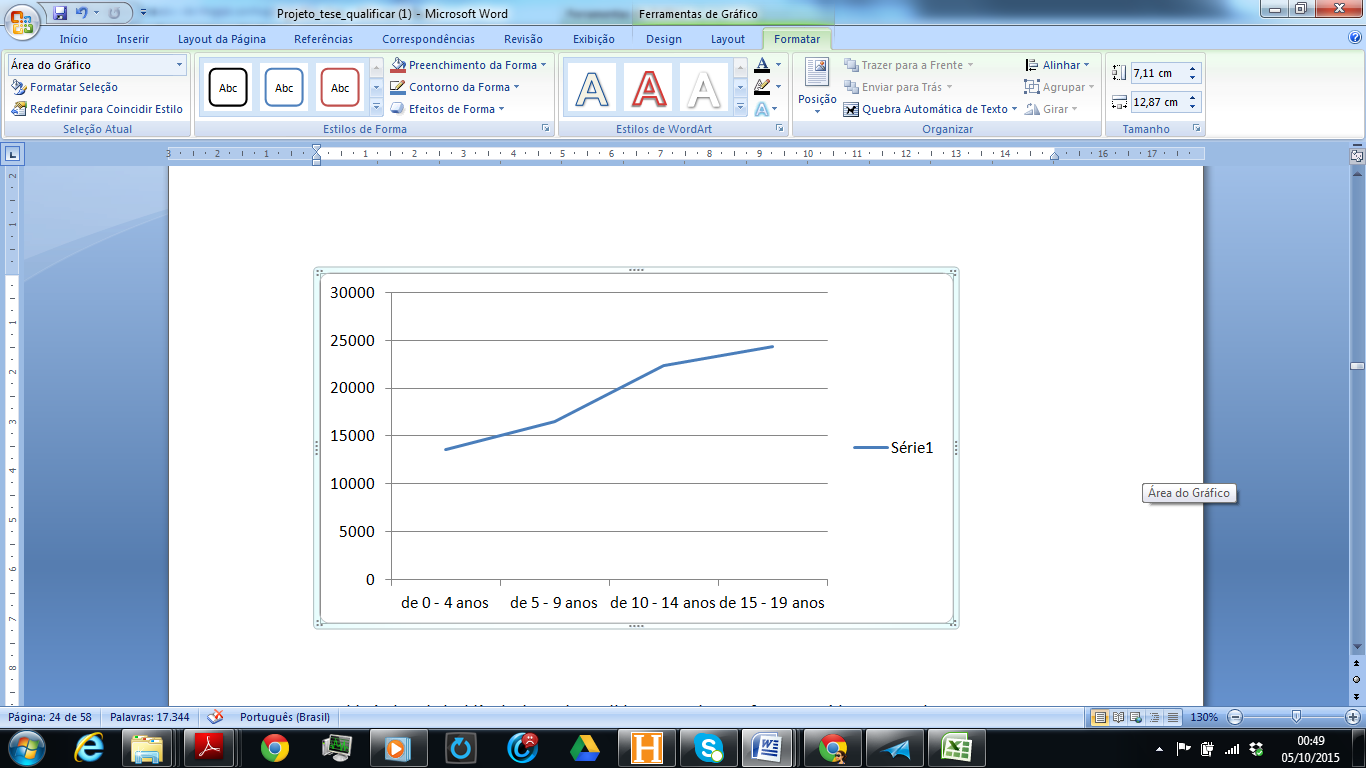 Figura 1 - Gráfico sobre a relação entre idade e número de pessoas que não ouvem de modo algum. Dados retirados do Censo 2010  (IBGE, 2012).Cccccc xxxxxx zzzzzz ccccccccc xxxxxxxx zzzzzzz xxxxxxx ccccccc zzzzzz ccccccccc xxxxxxxx zzzzzzz xxxxxxx ccccccc zzzzzz. Zzzzzz ccccccccc xxxx xxxx zzzzzzz xxxxxxx ccccccc zzzzzz. Xxxxxxx ccccccccc xxxxxxxx zzzzzzz xxxxxxx ccccccc zzzzzz ccccccccc xxxxxxxx zzzzzzz ccccccccc xxxxxxxx zzzzzzz xxxxxxx ccccccc zzzzzz. Cccc ccccccccc xxxxxxxx zzzzzzz xxxxxxx ccccccc zzzzzz ccccccccc xxxxxxxx zzzzzzz xxxxxxx ccccccc zzzzzz. Cccccc xxxxxx zzzzzz ccccccccc xxxxxxxx zzzzzzz xxxxxxx ccccccc zzzzzz ccccccccc xxxxxxxx zzzzzzz xxxxxxx ccccccc zzzzzz.  Subtítulo xxxxxxxxxxxx vvvvvv bbbbb (opcional)Cccccc xxxxxx zzzzzz ccccccccc xxxxxxxx zzzzzzz xxxxxxx ccccccc zzzzzz ccccccccc xxxxxxxx zzzzzzz xxxxxxx ccccccc zzzzzz. Zzzzzz ccccccccc xxxx xxxx zzzzzzz xxxxxxx ccccccc zzzzzz. Xxxxxxx ccccccccc xxxxxxxx zzzzzzz xxxxxxx ccccccc zzzzzz ccccccccc xxxxxxxx zzzzzzz ccccccccc xxxxxxxx zzzzzzz xxxxxxx ccccccc zzzzzz. Cccc ccccccccc xxxxxxxx zzzzzzz xxxxxxx ccccccc zzzzzz ccccccccc xxxxxxxx zzzzzzz xxxxxxx ccccccc zzzzzz. Cccccc xxxxxx zzzzzz ccccccccc xxxxxxxx zzzzzzz xxxxxxx ccccccc zzzzzz ccccccccc xxxxxxxx zzzzzzz xxxxxxx ccccccc zzzzzz. Cccccc xxxxxx zzzzzz ccccccccc xxxxxxxx zzzzzzz xxxxxxx ccccccc zzzzzz ccccccccc xxxxxxxx zzzzzzz xxxxxxx ccccccc zzzzzz. 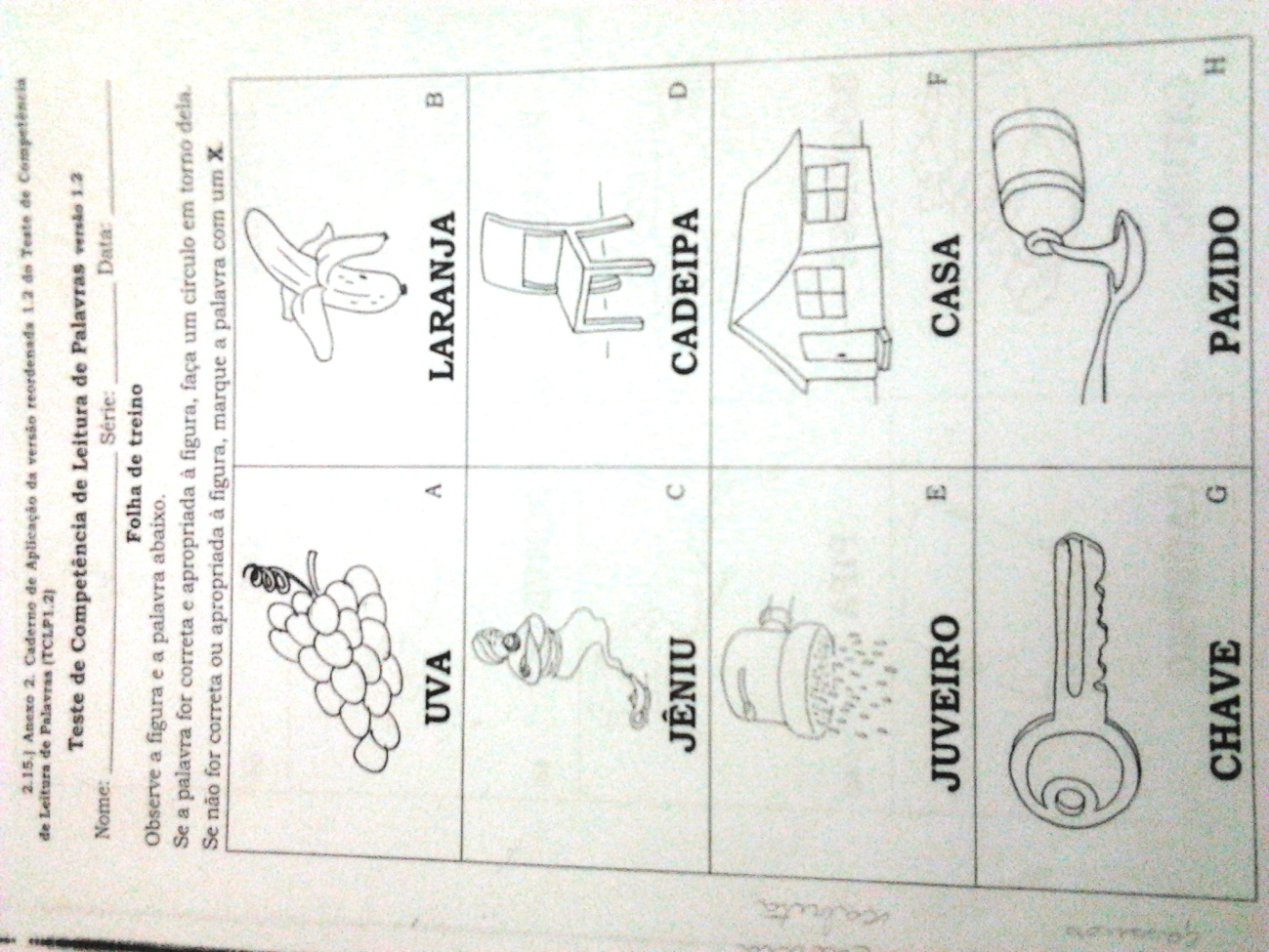 Figura 2 - Imagem da Folha de Treino do Caderno de Aplicação do TCLPP. Retirado de CAPOVILLA; VIGGIANO; CAPOVILLA; RAPHAEL; MAURICIO; BIDÁ (2004, p. 663).Zzzzzz ccccccccc xxxx xxxx zzzzzzz xxxxxxx ccccccc zzzzzz. Xxxxxxx ccccccccc xxxxxxxx zzzzzzz xxxxxxx ccccccc zzzzzz ccccccccc xxxxxxxx zzzzzzz ccccccccc xxxxxxxx zzzzzzz xxxxxxx ccccccc zzzzzz. Cccc ccccccccc xxxxxxxx zzzzzzz xxxxxxx ccccccc zzzzzz ccccccccc xxxxxxxx zzzzzzz xxxxxxx ccccccc zzzzzz. Xxxxx zzzzzz ccccccc xxxxx zzzzzzzz ccccccccc xxxxxxxx zzzzzzz xxxxxxx ccccccc zzzzzz. Cccccc xxxxxx zzzzzz ccccccccc xxxxxxxx zzzzzzz xxxxxxx ccccccc zzzzzz ccccccccc xxxxxxxx zzzzzzz xxxxxxx ccccccc zzzzzz. Cccccc xxxxxx zzzzzz ccccccccc xxxxxxxx zzzzzzz xxxxxxx ccccccc zzzzzz ccccccccc xxxxxxxx zzzzzzz xxxxxxx ccccccc zzzzzz. Zzzzzz ccccccccc xxxx xxxx zzzzzzz xxxxxxx ccccccc zzzzzz. Xxxxxxx ccccccccc xxxxxxxx zzzzzzz xxxxxxx ccccccc zzzzzz ccccccccc xxxxxxxx zzzzzzz ccccccccc xxxxxxxx zzzzzzz xxxxxxx ccccccc zzzzzz. Cccc ccccccccc xxxxxxxx zzzzzzz xxxxxxx ccccccc zzzzzz ccccccccc xxxxxxxx zzzzzzz xxxxxxx ccccccc zzzzzz. Xxxxx zzzzzz ccccccc xxxxx zzzzzzzz ccccccccc xxxxxxxx zzzzzzz xxxxxxx ccccccc zzzzzz. Cccccc xxxxxx zzzzzz ccccccccc xxxxxxxx zzzzzzz xxxxxxx ccccccc zzzzzz ccccccccc xxxxxxxx zzzzzzz xxxxxxx ccccccc zzzzzz. Zzzzzz ccccccccc xxxx xxxx zzzzzzz xxxxxxx ccccccc zzzzzz. Xxxxxxx ccccccccc xxxxxxxx zzzzzzz xxxxxxx ccccccc zzzzzz ccccccccc xxxxxxxx zzzzzzz ccccccccc xxxxxxxx zzzzzzz xxxxxxx ccccccc zzzzzz. Cccc ccccccccc xxxxxxxx zzzzzzz xxxxxxx ccccccc zzzzzz ccccccccc xxxxxxxx zzzzzzz xxxxxxx ccccccc zzzzzz. Cccccc xxxxxx zzzzzz ccccccccc xxxxxxxx zzzzzzz xxxxxxx ccccccc zzzzzz ccccccccc xxxxxxxx zzzzzzz xxxxxxx ccccccc zzzzzz. Subtítulo  bbbbb xxxxxx zzzzzz (opcional)Cccccc xxxxxx zzzzzz ccccccccc xxxxxxxx zzzzzzz xxxxxxx ccccccc zzzzzz ccccccccc xxxxxxxx zzzzzzz xxxxxxx ccccccc zzzzzz. Zzzzzz ccccccccc xxxx xxxx zzzzzzz xxxxxxx ccccccc zzzzzz. Xxxxxxx ccccccccc xxxxxxxx zzzzzzz xxxxxxx ccccccc zzzzzz ccccccccc xxxxxxxx zzzzzzz ccccccccc xxxxxxxx zzzzzzz xxxxxxx ccccccc zzzzzz. Cccc ccccccccc xxxxxxxx zzzzzzz xxxxxxx ccccccc zzzzzz ccccccccc xxxxxxxx zzzzzzz xxxxxxx ccccccc zzzzzz. Cccccc xxxxxx zzzzzz ccccccccc xxxxxxxx zzzzzzz xxxxxxx ccccccc zzzzzz ccccccccc xxxxxxxx zzzzzzz xxxxxxx ccccccc zzzzzz. Zzzzzz ccccccccc xxxx xxxx zzzzzzz xxxxxxx ccccccc zzzzzz. Xxxxxxx ccccccccc xxxxxxxx zzzzzzz xxxxxxx ccccccc zzzzzz ccccccccc xxxxxxxx zzzzzzz ccccccccc xxxxxxxx zzzzzzz xxxxxxx ccccccc zzzzzz. Cccc ccccccccc xxxxxxxx zzzzzzz xxxxxxx ccccccc zzzzzz ccccccccc xxxxxxxx zzzzzzz xxxxxxx ccccccc zzzzzz. Xxxxx zzzzzz ccccccc xxxxx zzzzzzzz ccccccccc xxxxxxxx zzzzzzz xxxxxxx ccccccc zzzzzz. Cccccc xxxxxx zzzzzz ccccccccc xxxxxxxx zzzzzzz xxxxxxx ccccccc zzzzzz ccccccccc xxxxxxxx zzzzzzz xxxxxxx ccccccc zzzzzz. Cccc ccccccccc xxxxxxxx zzzzzzz xxxxxxx ccccccc zzzzzz ccccccccc xxxxxxxx zzzzzzz xxxxxxx ccccccc zzzzzz. Xxxxx zzzzzz ccccccc xxxxx zzzzzzzz ccccccccc xxxxxxxx zzzzzzz xxxxxxx ccccccc zzzzzz. Cccccc xxxxxx zzzzzz ccccccccc xxxxxxxx zzzzzzz xxxxxxx ccccccc zzzzzz ccccccccc xxxxxxxx zzzzzzz xxxxxxx ccccccc zzzzzz. Cccc ccccccccc xxxxxxxx zzzzzzz xxxxxxx ccccccc zzzzzz ccccccccc xxxxxxxx zzzzzzz xxxxxxx ccccccc zzzzzz. Xxxxx zzzzzz ccccccc xxxxx zzzzzzzz ccccccccc xxxxxxxx zzzzzzz xxxxxxx ccccccc zzzzzz. Cccccc xxxxxx zzzzzz ccccccccc xxxxxxxx zzzzzzz xxxxxxx ccccccc zzzzzz ccccccccc xxxxxxxx zzzzzzz xxxxxxx ccccccc zzzzzz. 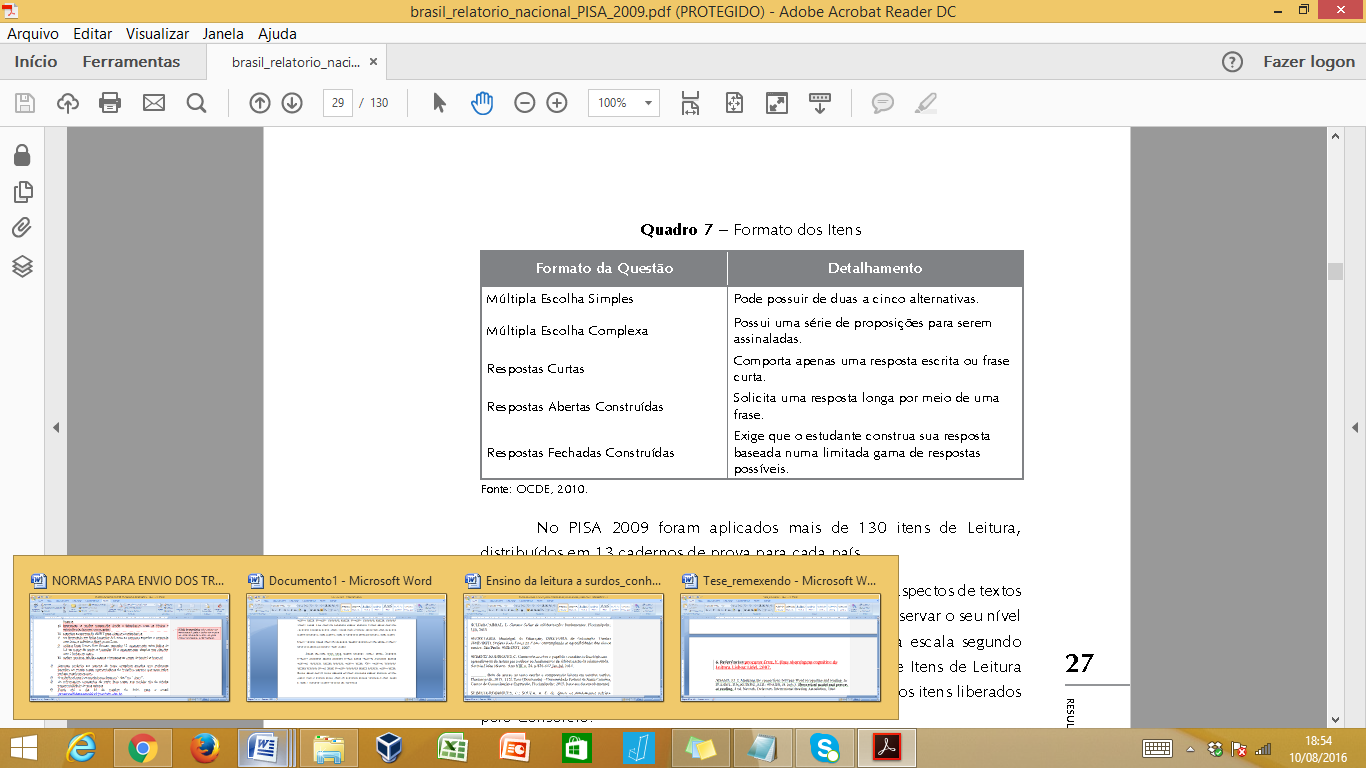 Quadro 1-  Tipos de itens empregados na avaliação de leitura no Pisa 2009. Retirado de Inep (2012, p.27).Cccccc xxxxxx zzzzzz ccccccccc xxxxxxxx zzzzzzz xxxxxxx ccccccc zzzzzz ccccccccc xxxxxxxx zzzzzzz xxxxxxx ccccccc zzzzzz. Zzzzzz ccccccccc xxxx xxxx zzzzzzz xxxxxxx ccccccc zzzzzz. Xxxxxxx ccccccccc xxxxxxxx zzzzzzz xxxxxxx ccccccc zzzzzz ccccccccc xxxxxxxx zzzzzzz ccccccccc xxxxxxxx zzzzzzz xxxxxxx ccccccc zzzzzz. Cccc ccccccccc xxxxxxxx zzzzzzz xxxxxxx ccccccc zzzzzz ccccccccc xxxxxxxx zzzzzzz xxxxxxx ccccccc zzzzzz. Xxxxx zzzzzz ccccccc xxxxx zzzzzzzz ccccccccc xxxxxxxx zzzzzzz xxxxxxx ccccccc zzzzzz. Cccccc xxxxxx zzzzzz ccccccccc xxxxxxxx zzzzzzz xxxxxxx ccccccc zzzzzz ccccccccc xxxxxxxx zzzzzzz xxxxxxx ccccccc zzzzzz. Zzzzzz ccccccccc xxxx xxxx zzzzzzz xxxxxxx ccccccc zzzzzz. Xxxxxxx ccccccccc xxxxxxxx zzzzzzz xxxxxxx ccccccc zzzzzz ccccccccc xxxxxxxx zzzzzzz.Título ccccccc hhhhhhh bbbbb nnnnnnn nnnnn Cccccc xxxxxx zzzzzz ccccccccc xxxxxxxx zzzzzzz xxxxxxx ccccccc zzzzzz ccccccccc xxxxxxxx zzzzzzz xxxxxxx ccccccc zzzzzz. Zzzzzz ccccccccc xxxx xxxx zzzzzzz xxxxxxx ccccccc zzzzzz. Xxxxxxx ccccccccc xxxxxxxx zzzzzzz xxxxxxx ccccccc zzzzzz ccccccccc xxxxxxxx zzzzzzz ccccccccc xxxxxxxx zzzzzzz xxxxxxx ccccccc zzzzzz. Cccc ccccccccc xxxxxxxx zzzzzzz xxxxxxx ccccccc zzzzzz ccccccccc xxxxxxxx zzzzzzz xxxxxxx ccccccc zzzzzz. Cccccc xxxxxx zzzzzz ccccccccc xxxxxxxx zzzzzzz xxxxxxx ccccccc zzzzzz ccccccccc xxxxxxxx zzzzzzz xxxxxxx ccccccc zzzzzz. Cccccc xxxxxx zzzzzz ccccccccc xxxxxxxx zzzzzzz xxxxxxx ccccccc zzzzzz ccccccccc xxxxxxxx zzzzzzz xxxxxxx ccccccc zzzzzz. Zzzzzz ccccccccc xxxx xxxx zzzzzzz xxxxxxx ccccccc zzzzzz. Xxxxxxx ccccccccc xxxxxxxx zzzzzzz xxxxxxx ccccccc zzzzzz ccccccccc xxxxxxxx zzzzzzz ccccccccc xxxxxxxx zzzzzzz xxxxxxx ccccccc zzzzzz. Cccc ccccccccc xxxxxxxx zzzzzzz xxxxxxx ccccccc zzzzzz ccccccccc xxxxxxxx zzzzzzz xxxxxxx ccccccc zzzzzz. Xxxxx zzzzzz ccccccc xxxxx zzzzzzzz ccccccccc xxxxxxxx zzzzzzz xxxxxxx ccccccc zzzzzz. Cccccc xxxxxx zzzzzz ccccccccc xxxxxxxx zzzzzzz xxxxxxx ccccccc zzzzzz ccccccccc xxxxxxxx zzzzzzz xxxxxxx ccccccc zzzzzz.Título fffffff sssssss xxxxxx bbbbbb ppppppCccccc xxxxxx zzzzzz ccccccccc xxxxxxxx zzzzzzz xxxxxxx ccccccc zzzzzz ccccccccc xxxxxxxx zzzzzzz xxxxxxx ccccccc zzzzzz. Zzzzzz ccccccccc xxxx xxxx zzzzzzz xxxxxxx ccccccc zzzzzz. Xxxxxxx ccccccccc xxxxxxxx zzzzzzz xxxxxxx ccccccc zzzzzz ccccccccc xxxxxxxx zzzzzzz ccccccccc xxxxxxxx zzzzzzz xxxxxxx ccccccc zzzzzz. Cccc ccccccccc xxxxxxxx zzzzzzz xxxxxxx ccccccc zzzzzz ccccccccc xxxxxxxx zzzzzzz xxxxxxx ccccccc zzzzzz. Cccccc xxxxxx zzzzzz ccccccccc xxxxxxxx zzzzzzz xxxxxxx ccccccc zzzzzz ccccccccc xxxxxxxx zzzzzzz xxxxxxx ccccccc zzzzzz. Zzzzzz ccccccccc xxxx xxxx zzzzzzz xxxxxxx ccccccc zzzzzz. Xxxxxxx ccccccccc xxxxxxxx zzzzzzz xxxxxxx ccccccc zzzzzz ccccccccc xxxxxxxx zzzzzzz ccccccccc xxxxxxxx zzzzzzz xxxxxxx ccccccc zzzzzz. Cccc ccccccccc xxxxxxxx zzzzzzz xxxxxxx ccccccc zzzzzz ccccccccc xxxxxxxx zzzzzzz xxxxxxx ccccccc zzzzzz. Xxxxx zzzzzz ccccccc xxxxx zzzzzzzz ccccccccc xxxxxxxx zzzzzzz xxxxxxx ccccccc zzzzzz. Cccccc xxxxxx zzzzzz ccccccccc xxxxxxxx zzzzzzz xxxxxxx ccccccc zzzzzz ccccccccc xxxxxxxx zzzzzzz xxxxxxx ccccccc zzzzzz. Cccccc xxxxxx zzzzzz ccccccccc xxxxxxxx zzzzzzz xxxxxxx ccccccc zzzzzz ccccccccc xxxxxxxx zzzzzzz xxxxxxx ccccccc zzzzzz. Zzzzzz ccccccccc xxxx xxxx zzzzzzz xxxxxxx ccccccc zzzzzz. Xxxxxxx ccccccccc xxxxxxxx zzzzzzz xxxxxxx ccccccc zzzzzz ccccccccc xxxxxxxx zzzzzzz ccccccccc xxxxxxxx zzzzzzz xxxxxxx ccccccc zzzzzz. Cccc ccccccccc xxxxxxxx zzzzzzz xxxxxxx ccccccc zzzzzz ccccccccc xxxxxxxx zzzzzzz xxxxxxx ccccccc zzzzzz. Xxxxx zzzzzz ccccccc xxxxx zzzzzzzz ccccccccc xxxxxxxx zzzzzzz xxxxxxx ccccccc zzzzzz. Cccccc xxxxxx zzzzzz ccccccccc xxxxxxxx zzzzzzz xxxxxxx ccccccc zzzzzz ccccccccc xxxxxxxx zzzzzzz xxxxxxx ccccccc zzzzzz. Zzzzzz ccccccccc xxxx xxxx zzzzzzz xxxxxxx ccccccc zzzzzz. Xxxxxxx ccccccccc xxxxxxxx zzzzzzz xxxxxxx ccccccc zzzzzz ccccccccc xxxxxxxx zzzzzzz ccccccccc xxxxxxxx zzzzzzz xxxxxxx ccccccc zzzzzz. Cccc ccccccccc xxxxxxxx zzzzzzz xxxxxxx ccccccc zzzzzz ccccccccc xxxxxxxx zzzzzzz xxxxxxx ccccccc zzzzzz. Cccccc xxxxxx zzzzzz ccccccccc xxxxxxxx zzzzzzz xxxxxxx ccccccc zzzzzz ccccccccc xxxxxxxx zzzzzzz xxxxxxx ccccccc zzzzzz. Cccccc xxxxxx zzzzzz ccccccccc xxxxxxxx zzzzzzz xxxxxxx ccccccc zzzzzz ccccccccc xxxxxxxx zzzzzzz xxxxxxx ccccccc zzzzzz. Zzzzzz ccccccccc xxxx xxxx zzzzzzz xxxxxxx ccccccc zzzzzz. Xxxxxxx ccccccccc xxxxxxxx zzzzzzz xxxxxxx ccccccc zzzzzz ccccccccc xxxxxxxx zzzzzzz ccccccccc xxxxxxxx zzzzzzz xxxxxxx ccccccc zzzzzz. Cccc ccccccccc xxxxxxxx zzzzzzz xxxxxxx ccccccc zzzzzz ccccccccc xxxxxxxx zzzzzzz xxxxxxx ccccccc zzzzzz. Cccccc xxxxxx zzzzzz ccccccccc xxxxxxxx zzzzzzz xxxxxxx ccccccc zzzzzz ccccccccc xxxxxxxx zzzzzzz xxxxxxx ccccccc zzzzzz.Zzzzzz ccccccccc xxxx xxxx zzzzzzz xxxxxxx ccccccc zzzzzz. Xxxxxxx ccccccccc xxxxxxxx zzzzzzz xxxxxxx ccccccc zzzzzz ccccccccc xxxxxxxx zzzzzzz ccccccccc xxxxxxxx zzzzzzz xxxxxxx ccccccc zzzzzz. Cccc ccccccccc xxxxxxxx zzzzzzz xxxxxxx ccccccc zzzzzz ccccccccc xxxxxxxx zzzzzzz xxxxxxx ccccccc zzzzzz. Xxxxx zzzzzz ccccccc xxxxx zzzzzzzz ccccccccc xxxxxxxx zzzzzzz xxxxxxx ccccccc zzzzzz. Cccccc xxxxxx zzzzzz ccccccccc xxxxxxxx zzzzzzz xxxxxxx ccccccc zzzzzz ccccccccc xxxxxxxx zzzzzzz xxxxxxx ccccccc zzzzzz. Cccccc xxxxxx zzzzzz ccccccccc xxxxxxxx zzzzzzz xxxxxxx ccccccc zzzzzz ccccccccc xxxxxxxx zzzzzzz xxxxxxx ccccccc zzzzzz. Cccccc xxxxxx zzzzzz ccccccccc xxxxxxxx zzzzzzz xxxxxxx ccccccc zzzzzz ccccccccc xxxxxxxx zzzzzzz xxxxxxx ccccccc zzzzzz. Zzzzzz ccccccccc xxxx xxxx zzzzzzz xxxxxxx ccccccc zzzzzz. Xxxxxxx ccccccccc xxxxxxxx zzzzzzz xxxxxxx ccccccc zzzzzz ccccccccc xxxxxxxx zzzzzzz ccccccccc xxxxxxxx zzzzzzz xxxxxxx ccccccc zzzzzz. Cccc ccccccccc xxxxxxxx zzzzzzz xxxxxxx ccccccc zzzzzz ccccccccc xxxxxxxx zzzzzzz xxxxxxx ccccccc zzzzzz. Cccccc xxxxxx zzzzzz ccccccccc xxxxxxxx zzzzzzz xxxxxxx ccccccc zzzzzz ccccccccc xxxxxxxx zzzzzzz xxxxxxx ccccccc zzzzzz.Considerações finaisCccccc xxxxxx zzzzzz ccccccccc xxxxxxxx zzzzzzz xxxxxxx ccccccc zzzzzz ccccccccc xxxxxxxx zzzzzzz xxxxxxx ccccccc zzzzzz. Zzzzzz ccccccccc xxxx xxxx zzzzzzz xxxxxxx ccccccc zzzzzz. Xxxxxxx ccccccccc xxxxxxxx zzzzzzz xxxxxxx ccccccc zzzzzz ccccccccc xxxxxxxx zzzzzzz ccccccccc xxxxxxxx zzzzzzz xxxxxxx ccccccc zzzzzz. Cccc ccccccccc xxxxxxxx zzzzzzz xxxxxxx ccccccc zzzzzz ccccccccc xxxxxxxx zzzzzzz xxxxxxx ccccccc zzzzzz. Cccccc xxxxxx zzzzzz ccccccccc xxxxxxxx zzzzzzz xxxxxxx ccccccc zzzzzz ccccccccc xxxxxxxx zzzzzzz xxxxxxx ccccccc zzzzzz.Cccccc xxxxxx zzzzzz ccccccccc xxxxxxxx zzzzzzz xxxxxxx ccccccc zzzzzz ccccccccc xxxxxxxx zzzzzzz xxxxxxx ccccccc zzzzzz. Zzzzzz ccccccccc xxxx xxxx zzzzzzz xxxxxxx ccccccc zzzzzz. Xxxxxxx ccccccccc xxxxxxxx zzzzzzz xxxxxxx ccccccc zzzzzz ccccccccc xxxxxxxx zzzzzzz ccccccccc xxxxxxxx zzzzzzz xxxxxxx ccccccc zzzzzz. Cccc ccccccccc xxxxxxxx zzzzzzz xxxxxxx ccccccc zzzzzz ccccccccc xxxxxxxx zzzzzzz xxxxxxx ccccccc zzzzzz. Cccccc xxxxxx zzzzzz ccccccccc xxxxxxxx zzzzzzz xxxxxxx ccccccc zzzzzz ccccccccc xxxxxxxx zzzzzzz xxxxxxx ccccccc zzzzzz. Cccccc xxxxxx zzzzzz ccccccccc xxxxxxxx zzzzzzz xxxxxxx ccccccc zzzzzz ccccccccc xxxxxxxx zzzzzzz xxxxxxx ccccccc zzzzzz. Zzzzzz ccccccccc xxxx xxxx zzzzzzz xxxxxxx ccccccc zzzzzz. Xxxxxxx ccccccccc xxxxxxxx zzzzzzz xxxxxxx ccccccc zzzzzz ccccccccc xxxxxxxx zzzzzzz ccccccccc xxxxxxxx zzzzzzz xxxxxxx ccccccc zzzzzz. Cccc ccccccccc xxxxxxxx zzzzzzz xxxxxxx ccccccc zzzzzz ccccccccc xxxxxxxx zzzzzzz xxxxxxx ccccccc zzzzzz. Cccccc xxxxxx zzzzzz ccccccccc xxxxxxxx zzzzzzz xxxxxxx ccccccc zzzzzz ccccccccc xxxxxxxx zzzzzzz xxxxxxx ccccccc zzzzzz. Referências CASTRO, C. M. A penosa evolução do ensino e seu encontro com o Pisa. In: BRASIL. Ministério da Educação. Pisa 2000: Relatório Nacional. Brasília, 2001, p. 77-88.GRIMM-CABRAL, L. Metáforas e Leitura. In: FORTKAMP, M. B. M.; TOMITCH, L. M. B. (Org.). Aspectos da linguística aplicada: estudos em homenagem ao professor Hilário Inácio Bohn. Florianópolis: Insular, 2000, p. 51-72.HESKETT, John. Comunicação. In: ______. Design. São Paulo: Ática, 2008, p. 63-75.LEFFA, V. J. Aspectos da leitura: uma perspectiva psicolinguística. Porto Alegre: Sagra-DC Luzzatto, 1996.LEYBAERT, J.; CONTENT, A.; ALEGRIA, J. The  development of written word processing: the case of deaf children. IN: SCLIAR-CABRAL, L. (ed.). Reading: creative and automatic process. Ilha do Desterro, n.21, p.11-42, Florianópolis, 1989.McGUINNESS, D. Why our children can’t read and what we can do about it: a scientific revolution in Reading. New York: Touchstone, 1999.  ______. O ensino da leitura: o que a ciência nos diz sobre como ensinar a ler. Tradução de Luzia Araújo. Porto Alegre: Artmed, 2006.SOUZA, A. C. Leitura, produção de sentidos e ensino. In: II Seminário de Leitura e Produção Textual - SELEP, 2012, Criciúma. II SELEP - Seminário de Leitura e Produção Textual. Criciúma: Editora da UNESC, 2012, v. 1. p. 1-12. Disponível em: <http://periodicos.unesc.net/index.php/selep/article/viewFile/631/634>. Acesso em: 30 ago. 2015.